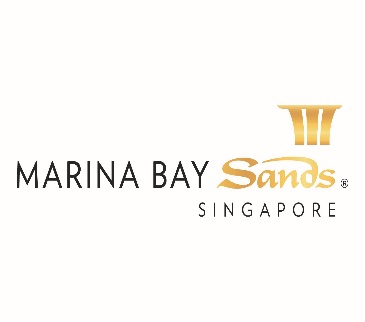 GENERAL NOTES AND CONDITIONSIn general, orders for the following services and equipment hire for exhibitions must be submitted to the Centre before the deadline, otherwise a surcharge of 15% will be imposed on the basic rates. ALL on-site orders are subject to a surcharge of 30% of the basic rates. However, the Centre reserves the right not to accept any orders received and in such cases, the users will be notified.Deadline for ordering services are as follows:   12 days before 1st day of tenancy                                                                                                                                                                                        All equipment provided by the Centre should only be utilized within licensed venues, exclusively for the specified event.Provision of any services / equipment by the Centre is subject to current stock availability at the time of ordering. Orders will be accepted on a “first come, first served” basis. However, the Centre reserves the right not to accept any order received and in such cases, the users will be notified accordingly.If by reason of force majeure, labour difficulties, inventory or any other cause outside the control of the Centre, the Centre is unable to provide all or any of the services or equipment ordered during the whole or any part of the duration of the event, the hirer’s right shall be limited to refund on a pro-rata basis of the charges paid for the services or equipment.General cleaning of Hall and booth include the followings:Empty and clean wastepaper bins.Wipe clean counter / desktops etc (not exhibits)Vacuum / sweep and mop stand floors and gangwaysComplete cleaning services will be carried out once daily either before opening or after closing of the exhibition during show open days with stand-by cleaners.Booth cleaning does not include removal of oil spillage, paints and other liquid deposited on the floors, walls, and any other surfaces.Removal of abandoned stand materials, empty crates, discarded displays / exhibits, hazardous wastes is primarily the responsibility of contractors / exhibitors.Hall / booth cleaning and rubbish disposal services are provided to event organizers but not individual contractors / exhibitors. Organizers are responsible for settling the charges.In the event where abandoned materials are not cleared by the contractors / exhibitors, the Venue will forward the cleaning and waste management charges to the event organizer.Insurance Liability – The Centre will not be responsible for any damages to freight / equipment, pilferages or theft of items whilst in storage or handled by the CentreCredit card information stipulated above will be used to guarantee the service request on this order form. If for any reason, this service is not settled at the end of the event, the credit card member whose credit card is noted on this form authorises the Centre to charge the entire amount without any prior notification.All orders must be submitted with full payment, together with the required deposit in SGD. Please make check on bank draft (to be drawn from local banks) payable to Marina Bay Sands Pte LtdPrice Payable may be subject to change due to impending change in the GST RatePrices, Policies, and Procedures Subject to Change without prior notice.GST Registration No. M90364464CLAST DAY TO RECEIVE ADVANCE RATE IS 20 JUNE 2024ALL SERVICES PROVIDED BY SANDS EVENT SERVICESAll orders are subject to a cancellation fee if CANCELLED within 7 calendar days prior to show opening date. All services delivered on site cannot be cancelled nor be refunded. All prices are subject to change without prior notice.PAYMENT MODE Credit card information will be used to guarantee the service request on this order form. (Will be used for any and all Sands Event Services you order in addition to those listed on this form.) Cheque/ Telegraphic No. _________________________ MAKE PAYABLE TO:  MARINA BAY SANDS PTE LTD.  MUST BE RECEIVED 14 DAYS PRIOR TO EVENT START DATE. Cheque Payment:All cheques should be crossed and made payable to 
Marina Bay Sands Pte LtdAll payments must be sent directly to: Marina Bay Sands Pte LtdAccounts Receivable Finance Non-Gaming Department10 Bayfront AvenueSingapore 018956Reference: Please include the show name at the back of thecheque. Failure to do so will result in cheque not properly 
crediting to your event account.Prices, Policies, and Procedures Subject to Change without prior notice.GST Registration No. M90364464C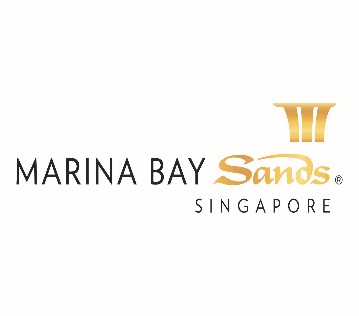 CLEANING SERVICES ORDER FORM - 2024                    E-mail or fax forms to: MARINA BAY SANDS PTE LTD – ATTN: SANDS EXPO & CONVENTION CENTRE – MICE SERVICE CENTRE10 BAYFRONT AVENUE  SINGAPORE 018956P:  +65 6688 3888      F: +65 6688 3889      E: secc@marinabaysands.comPlease indicate total number of pages faxed to ensure complete order was received.   CLEANING SERVICES ORDER FORM - 2024                    E-mail or fax forms to: MARINA BAY SANDS PTE LTD – ATTN: SANDS EXPO & CONVENTION CENTRE – MICE SERVICE CENTRE10 BAYFRONT AVENUE  SINGAPORE 018956P:  +65 6688 3888      F: +65 6688 3889      E: secc@marinabaysands.comPlease indicate total number of pages faxed to ensure complete order was received.   CLEANING SERVICES ORDER FORM - 2024                    E-mail or fax forms to: MARINA BAY SANDS PTE LTD – ATTN: SANDS EXPO & CONVENTION CENTRE – MICE SERVICE CENTRE10 BAYFRONT AVENUE  SINGAPORE 018956P:  +65 6688 3888      F: +65 6688 3889      E: secc@marinabaysands.comPlease indicate total number of pages faxed to ensure complete order was received.   CLEANING SERVICES ORDER FORM - 2024                    E-mail or fax forms to: MARINA BAY SANDS PTE LTD – ATTN: SANDS EXPO & CONVENTION CENTRE – MICE SERVICE CENTRE10 BAYFRONT AVENUE  SINGAPORE 018956P:  +65 6688 3888      F: +65 6688 3889      E: secc@marinabaysands.comPlease indicate total number of pages faxed to ensure complete order was received.   CLEANING SERVICES ORDER FORM - 2024                    E-mail or fax forms to: MARINA BAY SANDS PTE LTD – ATTN: SANDS EXPO & CONVENTION CENTRE – MICE SERVICE CENTRE10 BAYFRONT AVENUE  SINGAPORE 018956P:  +65 6688 3888      F: +65 6688 3889      E: secc@marinabaysands.comPlease indicate total number of pages faxed to ensure complete order was received.   CLEANING SERVICES ORDER FORM - 2024                    E-mail or fax forms to: MARINA BAY SANDS PTE LTD – ATTN: SANDS EXPO & CONVENTION CENTRE – MICE SERVICE CENTRE10 BAYFRONT AVENUE  SINGAPORE 018956P:  +65 6688 3888      F: +65 6688 3889      E: secc@marinabaysands.comPlease indicate total number of pages faxed to ensure complete order was received.   CLEANING SERVICES ORDER FORM - 2024                    E-mail or fax forms to: MARINA BAY SANDS PTE LTD – ATTN: SANDS EXPO & CONVENTION CENTRE – MICE SERVICE CENTRE10 BAYFRONT AVENUE  SINGAPORE 018956P:  +65 6688 3888      F: +65 6688 3889      E: secc@marinabaysands.comPlease indicate total number of pages faxed to ensure complete order was received.   EVENT NAME: International Luxury Tourism Market 2024 (62822)EVENT NAME: International Luxury Tourism Market 2024 (62822)EVENT NAME: International Luxury Tourism Market 2024 (62822)EVENT DATES: 2 – 4 July 2024EVENT DATES: 2 – 4 July 2024EVENT DATES: 2 – 4 July 2024EVENT DATES: 2 – 4 July 2024BOOTH # / MTG. ROOM #EVENT NAME: International Luxury Tourism Market 2024 (62822)EVENT NAME: International Luxury Tourism Market 2024 (62822)EVENT NAME: International Luxury Tourism Market 2024 (62822)HALL LOCATION: Level 1, Halls A & BHALL LOCATION: Level 1, Halls A & BHALL LOCATION: Level 1, Halls A & BHALL LOCATION: Level 1, Halls A & BBOOTH # / MTG. ROOM #EXHIBITING CO. NAME:EXHIBITING CO. NAME:EXHIBITING CO. NAME:EXHIBITING CO. NAME:EXHIBITING CO. NAME:EXHIBITING CO. NAME:EXHIBITING CO. NAME:EXHIBITING CO. NAME:EXHIBITING CO. ADDRESS: (STREET) EXHIBITING CO. ADDRESS: (STREET) (CITY)(CITY)(STATE)(COUNTRY)(COUNTRY)(ZIP CODE)TELEPHONE:TELEPHONE:FAX:FAX:FAX:FAX:E-MAIL:E-MAIL:ORDERED BY: (DR/HON/PROF/MDM/MISS/MRS/MS/MR)(Print Name)ORDERED BY: (DR/HON/PROF/MDM/MISS/MRS/MS/MR)(Print Name)JOB TITLE:JOB TITLE:JOB TITLE:JOB TITLE:SIGNATURE:SIGNATURE:BILL-TO CO. NAME: (If different from above)BILL-TO CO. NAME: (If different from above)BILL-TO CO. NAME: (If different from above)BILL-TO CO. NAME: (If different from above)BILL-TO CO. NAME: (If different from above)BILL-TO CO. NAME: (If different from above)BILL-TO CO. NAME: (If different from above)BILL-TO CO. NAME: (If different from above)BILL-TO ADDRESS: (STREET) BILL-TO ADDRESS: (STREET) (CITY)(CITY)(STATE)(COUNTRY)(COUNTRY)(ZIP CODE)TELEPHONE:TELEPHONE:FAX:FAX:FAX:FAX:E-MAIL:E-MAIL:ORDERED BY: (DR/HON/PROF/MDM/MISS/MRS/MS/MR)(Print Name)ORDERED BY: (DR/HON/PROF/MDM/MISS/MRS/MS/MR)(Print Name)JOB TITLE:JOB TITLE:JOB TITLE:JOB TITLE:SIGNATURE:SIGNATURE:IMPORTANT: SANDS EVENT SERVICES ARE THE EXCLUSIVE GENERAL CLEANING OF HALL AND BOOTH PROVIDER AT SECC.  NO OTHER PROVIDER OR CLEANING SERVICE WILL BE ALLOWED ON THE SHOW FLOOR, EXCEPT FOR INITIAL WIPE DOWN. NO CREDITS WILL BE ISSUED ON SERVICES INSTALLED AS ORDERED EVEN THOUGH NOT USED. TO RECEIVE ADVANCE RATES (UNLESS OTHERWISE STATED) SANDS EVENT SERVICES MUST RECEIVE YOUR ORDER WITH FULL PAYMENT BY 5 PM SGT 12 CALENDAR DAYS PRIOR TO SHOW OPENING DATE TO ENSURE AVAILABILITY. Full payment must be included to receive advance rates, unless otherwise stated. payment received after the cut-off will be invoiced at the RATE where applicable. ALL OTHER ORDERS WILL BE PROCESSED AT THE RATE.  NO CREDITS/REFUND WILL BE ISSUED ON SERVICES INSTALLED AS ORDERED EVEN THOUGH NOT USED.  ALL ORDERS ARE SUBJECT TO PREVAILING TAXES & CANCELLATION FEE.  REVIEW INVOICE PRIOR TO DEPARTURE.  IMPORTANT: SANDS EVENT SERVICES ARE THE EXCLUSIVE GENERAL CLEANING OF HALL AND BOOTH PROVIDER AT SECC.  NO OTHER PROVIDER OR CLEANING SERVICE WILL BE ALLOWED ON THE SHOW FLOOR, EXCEPT FOR INITIAL WIPE DOWN. NO CREDITS WILL BE ISSUED ON SERVICES INSTALLED AS ORDERED EVEN THOUGH NOT USED. TO RECEIVE ADVANCE RATES (UNLESS OTHERWISE STATED) SANDS EVENT SERVICES MUST RECEIVE YOUR ORDER WITH FULL PAYMENT BY 5 PM SGT 12 CALENDAR DAYS PRIOR TO SHOW OPENING DATE TO ENSURE AVAILABILITY. Full payment must be included to receive advance rates, unless otherwise stated. payment received after the cut-off will be invoiced at the RATE where applicable. ALL OTHER ORDERS WILL BE PROCESSED AT THE RATE.  NO CREDITS/REFUND WILL BE ISSUED ON SERVICES INSTALLED AS ORDERED EVEN THOUGH NOT USED.  ALL ORDERS ARE SUBJECT TO PREVAILING TAXES & CANCELLATION FEE.  REVIEW INVOICE PRIOR TO DEPARTURE.  IMPORTANT: SANDS EVENT SERVICES ARE THE EXCLUSIVE GENERAL CLEANING OF HALL AND BOOTH PROVIDER AT SECC.  NO OTHER PROVIDER OR CLEANING SERVICE WILL BE ALLOWED ON THE SHOW FLOOR, EXCEPT FOR INITIAL WIPE DOWN. NO CREDITS WILL BE ISSUED ON SERVICES INSTALLED AS ORDERED EVEN THOUGH NOT USED. TO RECEIVE ADVANCE RATES (UNLESS OTHERWISE STATED) SANDS EVENT SERVICES MUST RECEIVE YOUR ORDER WITH FULL PAYMENT BY 5 PM SGT 12 CALENDAR DAYS PRIOR TO SHOW OPENING DATE TO ENSURE AVAILABILITY. Full payment must be included to receive advance rates, unless otherwise stated. payment received after the cut-off will be invoiced at the RATE where applicable. ALL OTHER ORDERS WILL BE PROCESSED AT THE RATE.  NO CREDITS/REFUND WILL BE ISSUED ON SERVICES INSTALLED AS ORDERED EVEN THOUGH NOT USED.  ALL ORDERS ARE SUBJECT TO PREVAILING TAXES & CANCELLATION FEE.  REVIEW INVOICE PRIOR TO DEPARTURE.  IMPORTANT: SANDS EVENT SERVICES ARE THE EXCLUSIVE GENERAL CLEANING OF HALL AND BOOTH PROVIDER AT SECC.  NO OTHER PROVIDER OR CLEANING SERVICE WILL BE ALLOWED ON THE SHOW FLOOR, EXCEPT FOR INITIAL WIPE DOWN. NO CREDITS WILL BE ISSUED ON SERVICES INSTALLED AS ORDERED EVEN THOUGH NOT USED. TO RECEIVE ADVANCE RATES (UNLESS OTHERWISE STATED) SANDS EVENT SERVICES MUST RECEIVE YOUR ORDER WITH FULL PAYMENT BY 5 PM SGT 12 CALENDAR DAYS PRIOR TO SHOW OPENING DATE TO ENSURE AVAILABILITY. Full payment must be included to receive advance rates, unless otherwise stated. payment received after the cut-off will be invoiced at the RATE where applicable. ALL OTHER ORDERS WILL BE PROCESSED AT THE RATE.  NO CREDITS/REFUND WILL BE ISSUED ON SERVICES INSTALLED AS ORDERED EVEN THOUGH NOT USED.  ALL ORDERS ARE SUBJECT TO PREVAILING TAXES & CANCELLATION FEE.  REVIEW INVOICE PRIOR TO DEPARTURE.  IMPORTANT: SANDS EVENT SERVICES ARE THE EXCLUSIVE GENERAL CLEANING OF HALL AND BOOTH PROVIDER AT SECC.  NO OTHER PROVIDER OR CLEANING SERVICE WILL BE ALLOWED ON THE SHOW FLOOR, EXCEPT FOR INITIAL WIPE DOWN. NO CREDITS WILL BE ISSUED ON SERVICES INSTALLED AS ORDERED EVEN THOUGH NOT USED. TO RECEIVE ADVANCE RATES (UNLESS OTHERWISE STATED) SANDS EVENT SERVICES MUST RECEIVE YOUR ORDER WITH FULL PAYMENT BY 5 PM SGT 12 CALENDAR DAYS PRIOR TO SHOW OPENING DATE TO ENSURE AVAILABILITY. Full payment must be included to receive advance rates, unless otherwise stated. payment received after the cut-off will be invoiced at the RATE where applicable. ALL OTHER ORDERS WILL BE PROCESSED AT THE RATE.  NO CREDITS/REFUND WILL BE ISSUED ON SERVICES INSTALLED AS ORDERED EVEN THOUGH NOT USED.  ALL ORDERS ARE SUBJECT TO PREVAILING TAXES & CANCELLATION FEE.  REVIEW INVOICE PRIOR TO DEPARTURE.  IMPORTANT: SANDS EVENT SERVICES ARE THE EXCLUSIVE GENERAL CLEANING OF HALL AND BOOTH PROVIDER AT SECC.  NO OTHER PROVIDER OR CLEANING SERVICE WILL BE ALLOWED ON THE SHOW FLOOR, EXCEPT FOR INITIAL WIPE DOWN. NO CREDITS WILL BE ISSUED ON SERVICES INSTALLED AS ORDERED EVEN THOUGH NOT USED. TO RECEIVE ADVANCE RATES (UNLESS OTHERWISE STATED) SANDS EVENT SERVICES MUST RECEIVE YOUR ORDER WITH FULL PAYMENT BY 5 PM SGT 12 CALENDAR DAYS PRIOR TO SHOW OPENING DATE TO ENSURE AVAILABILITY. Full payment must be included to receive advance rates, unless otherwise stated. payment received after the cut-off will be invoiced at the RATE where applicable. ALL OTHER ORDERS WILL BE PROCESSED AT THE RATE.  NO CREDITS/REFUND WILL BE ISSUED ON SERVICES INSTALLED AS ORDERED EVEN THOUGH NOT USED.  ALL ORDERS ARE SUBJECT TO PREVAILING TAXES & CANCELLATION FEE.  REVIEW INVOICE PRIOR TO DEPARTURE.  IMPORTANT: SANDS EVENT SERVICES ARE THE EXCLUSIVE GENERAL CLEANING OF HALL AND BOOTH PROVIDER AT SECC.  NO OTHER PROVIDER OR CLEANING SERVICE WILL BE ALLOWED ON THE SHOW FLOOR, EXCEPT FOR INITIAL WIPE DOWN. NO CREDITS WILL BE ISSUED ON SERVICES INSTALLED AS ORDERED EVEN THOUGH NOT USED. TO RECEIVE ADVANCE RATES (UNLESS OTHERWISE STATED) SANDS EVENT SERVICES MUST RECEIVE YOUR ORDER WITH FULL PAYMENT BY 5 PM SGT 12 CALENDAR DAYS PRIOR TO SHOW OPENING DATE TO ENSURE AVAILABILITY. Full payment must be included to receive advance rates, unless otherwise stated. payment received after the cut-off will be invoiced at the RATE where applicable. ALL OTHER ORDERS WILL BE PROCESSED AT THE RATE.  NO CREDITS/REFUND WILL BE ISSUED ON SERVICES INSTALLED AS ORDERED EVEN THOUGH NOT USED.  ALL ORDERS ARE SUBJECT TO PREVAILING TAXES & CANCELLATION FEE.  REVIEW INVOICE PRIOR TO DEPARTURE.  IMPORTANT: SANDS EVENT SERVICES ARE THE EXCLUSIVE GENERAL CLEANING OF HALL AND BOOTH PROVIDER AT SECC.  NO OTHER PROVIDER OR CLEANING SERVICE WILL BE ALLOWED ON THE SHOW FLOOR, EXCEPT FOR INITIAL WIPE DOWN. NO CREDITS WILL BE ISSUED ON SERVICES INSTALLED AS ORDERED EVEN THOUGH NOT USED. TO RECEIVE ADVANCE RATES (UNLESS OTHERWISE STATED) SANDS EVENT SERVICES MUST RECEIVE YOUR ORDER WITH FULL PAYMENT BY 5 PM SGT 12 CALENDAR DAYS PRIOR TO SHOW OPENING DATE TO ENSURE AVAILABILITY. Full payment must be included to receive advance rates, unless otherwise stated. payment received after the cut-off will be invoiced at the RATE where applicable. ALL OTHER ORDERS WILL BE PROCESSED AT THE RATE.  NO CREDITS/REFUND WILL BE ISSUED ON SERVICES INSTALLED AS ORDERED EVEN THOUGH NOT USED.  ALL ORDERS ARE SUBJECT TO PREVAILING TAXES & CANCELLATION FEE.  REVIEW INVOICE PRIOR TO DEPARTURE.  DESCRIPTIONQTY / M²SGD/ M² / DAYTOTAL (SGD)General Cleaning Services of Special Design Booth @ Hall/BallroomGeneral Cleaning of Special Design Booth$5.00 / m² / Day(Minimum $150)Ballroom /Meeting Room Cleaning ServiceBallroom / Meeting Room Cleaning Service (Applicable for exhibitions in Ballroom and Meeting Rooms)$0.27 / m² / Day(Minimum 1,000 m²)DESCRIPTIONPER SKIP (SGD)TOTAL (SGD)Rubbish Disposal ServiceSupply of skip to contactors/exhibitors(Disposal by skip (of approximate 18 cbm) of exhibition materials like empty crates, booth materials, decoration off-cuts, discarded exhibits/displays, etc. (optional service on request only), inclusive of NEA disposal fee.Excess tonnage will be billed to user @ NEA fee S$77/ton.$650Disposing of abandoned exhibition materialslike empty crates, booth materials, decoration off-cuts, discarded exhibits/displays, etc. (optional service on request only), inclusive of NEA disposal fee. The skip is capped at 3 tons/skip. Excess tonnage will be billed to user @ NEA fee S$77/ton.$1,000Disposal by skip (of approximate 18 cbm) storage charges (complimentary for first three (3) working days).$20 / dayTOTALLATE CHARGE 15%ONSITE 30%PREVAILING GST %GRAND TOTAL (SINGAPORE DOLLARS)Price Payable may be subject to change due to impending change in the GST Rate